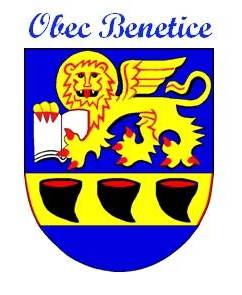 Program zasedání zastupitelstva obceMísto konání: budova OÚ BeneticeDne 7.12.2018Zahájení 18:00 hod.Plnění usnesení z minulého ZOPlán na využití dotace POV na rok 2019Shrnutí prací provedených v roce 2018Inventarizace majetku obceRůzné